Установка очистки воздуха на базе«МВГ-ТАЙРА 332»паспортРОССИЯНастоящий паспорт, объединенный с техническим описанием и руководством по эксплуатации, предназначен для ознакомления с установкой очистки воздуха на базе МВГ ТАЙРА 332 (далее установка) и устанавливает правила ее эксплуатации.1. НАЗНАЧЕНИЕ	"Установка" предназначена для очистки "мокрым" способом загрязненного воздуха от аэрозолей, паров и газовых примесей в составе фильтровентиляционной системы.	Для эффективной очистки от HCN в орошающую жидкость необходимо добавлять химический реагент NaOH.2. ОБЩИЕ ТЕХНИЧЕСКИЕ ХАРАКТЕРИСТИКИ	Установка состоит из: узла воздухоочистки, системы орошения, газоходной обвязки, вентиляторов, шкафов автоматики и управления. Очистка газов происходит в дисперсном растворно-воздушном слое, формирующимся при прохождении газов через узел воздухоочистки. Система орошения обеспечивает непрерывную подачу раствора NaOH в узел воздухоочистки.3. УСТРОЙСТВО И ПРИНЦИП ДЕЙСТВИЯ	Установка (см.рис. 1) состоит из следующих элементов:МВГ ТАЙРА 332-1оборотный бак системы орошения-2вентилятор правого вращения-3вентилятор левого вращения-4дозатор орошающей жидкости-5клапан двухходового переключения-6рамы, металлоконструкции-7опора клапана двухходового переключения-8площадки обслуживания-9газаходы-10регулировочная заслонка-11коллектор-12ПРИНЦИП РАБОТЫ УСТАНОВКИ:Благодаря создаваемому вентилятором разряжению, загрязненный воздух поступает в МВГ ТАЙРА 332, (см. рис. 1, 2 и схему принципиальную Приложение 1) и проходит снизу вверх через распылительные решетки. Орошающий раствор подается в дозатор-5, из которого поступает в МВГ ТАЙРА 332, где равномерно распределяется на распылительных решетках и дробится на капли в сформированных струях загрязненного воздуха. В результате формируется значительно развитый турбулентный дисперсный встречно-линейный газожидкостный слой, удерживаемый над распылительными решетками балансом сил аэродинамического напора очищаемого воздуха и силами тяжести. Этот слой отличает максимально развитая удельная поверхность контакта, высокая скорость ее обновления и однородность структуры. Все это вместе определяет высокую степень очистки воздуха за счет интенсивного растворения в воде газовых примесей. Очищенный воздух поступает в блок сепарации, где освобождается от остаточных мелких капель жидкости и поступает в газоход 10. Из него в коллектор 12 и вентилятор 3 или 4, через клапан двухходовой-6 выводится из установки.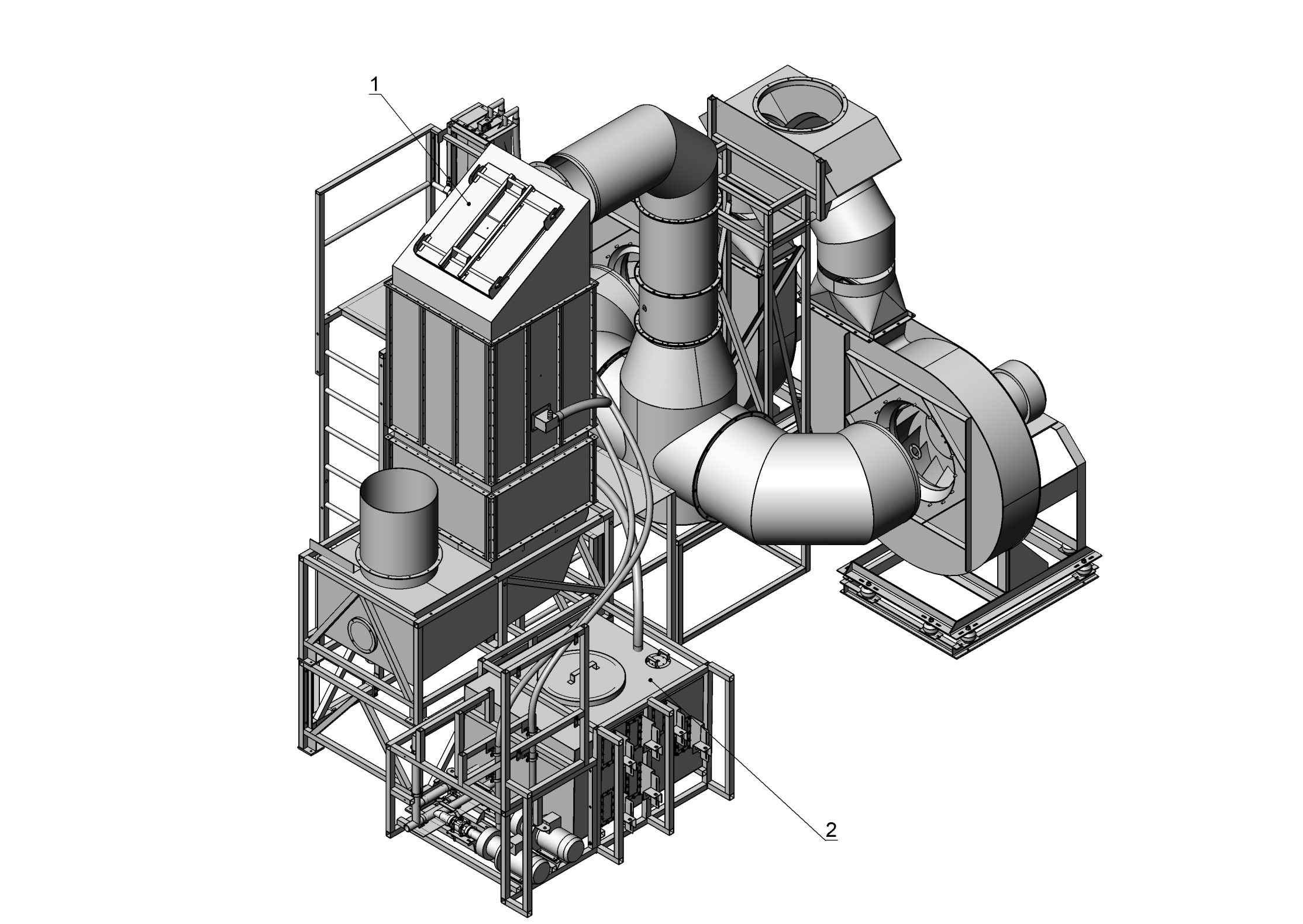 Рис. 1. Состав установки очистки воздуха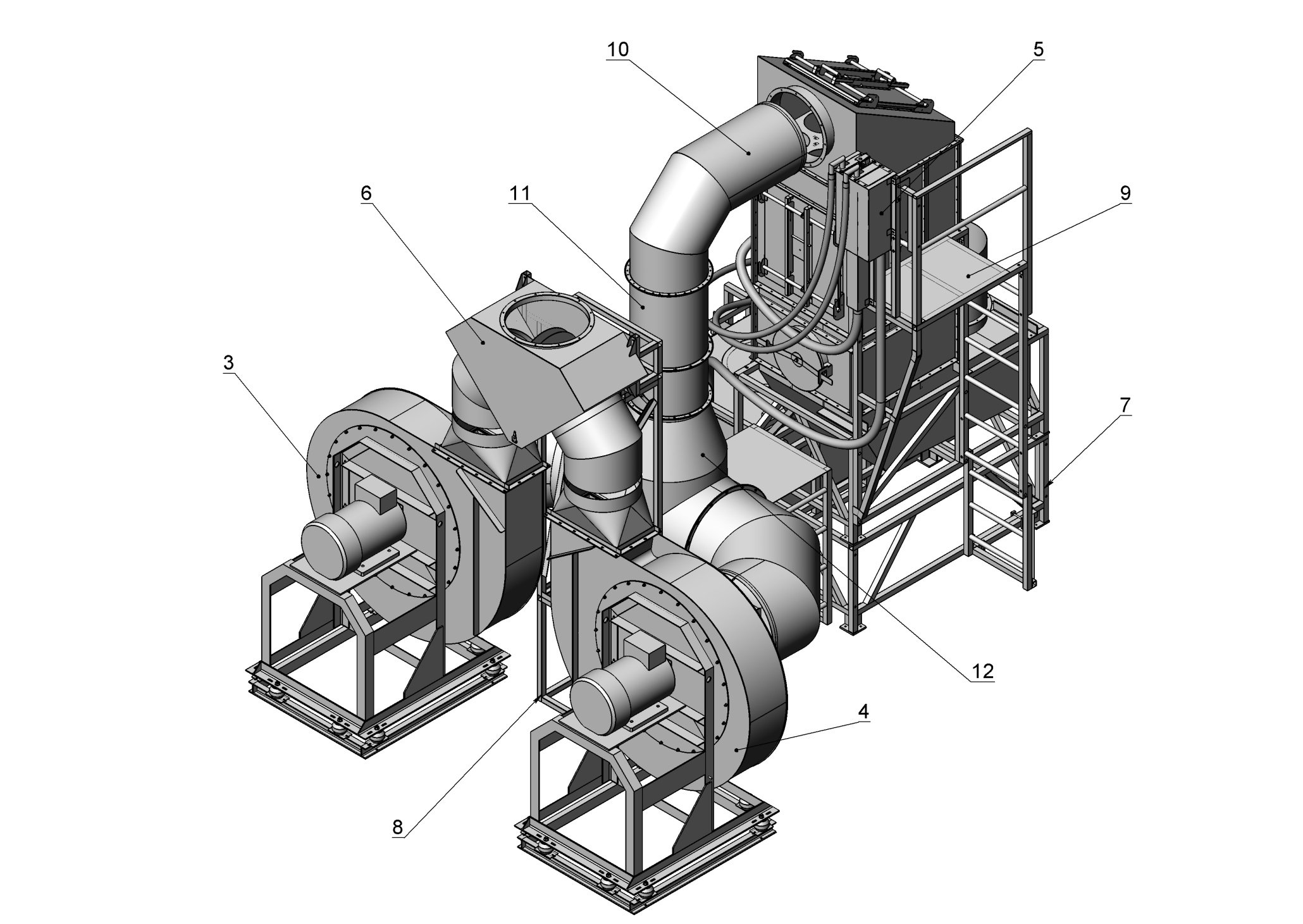 Рис. 2. Состав установки очистки воздуха4. УПАКОВКА	1.1. Для уменьшения транспортировочных размеров установка отгружается предприятием-изготовителем в частично или полностью разобранном на узлы виде.	1.2. Узлы устанавливаются на деревянные поддоны , фиксируются и обрешечиваются досками. Такая упаковка обеспечивает сохранность оборудования при погрузочно-разгрузочных работах и транспортировке.5. СБОРКА	Сборка Установки очистки воздуха на базе МВГ ТАЙРА 332 производится согласно инструкции по монтажу «ИМ МВГ-ТАЙРА»6. ПОДГОТОВКА К РАБОТЕ И ПОРЯДОК РАБОТЫ	Подготовка к работе и порядок работы производится согласно инструкции по эксплуатации  «РЭ МВГ-ТАЙРА»7. ТЕХНИЧЕСКОЕ ОБСЛУЖИВАНИЕ	Техническое обслуживание производится согласно инструкции по эксплуатации «РЭ МВГ-ТАЙРА»8. ТЕХНИЧЕСКИЕ ХАРАКТЕРИСТИКИ9. ГАБАРИТНО-ПРИСОЕДЕНИТЕЛЬНЫЕ РАЗМЕРЫ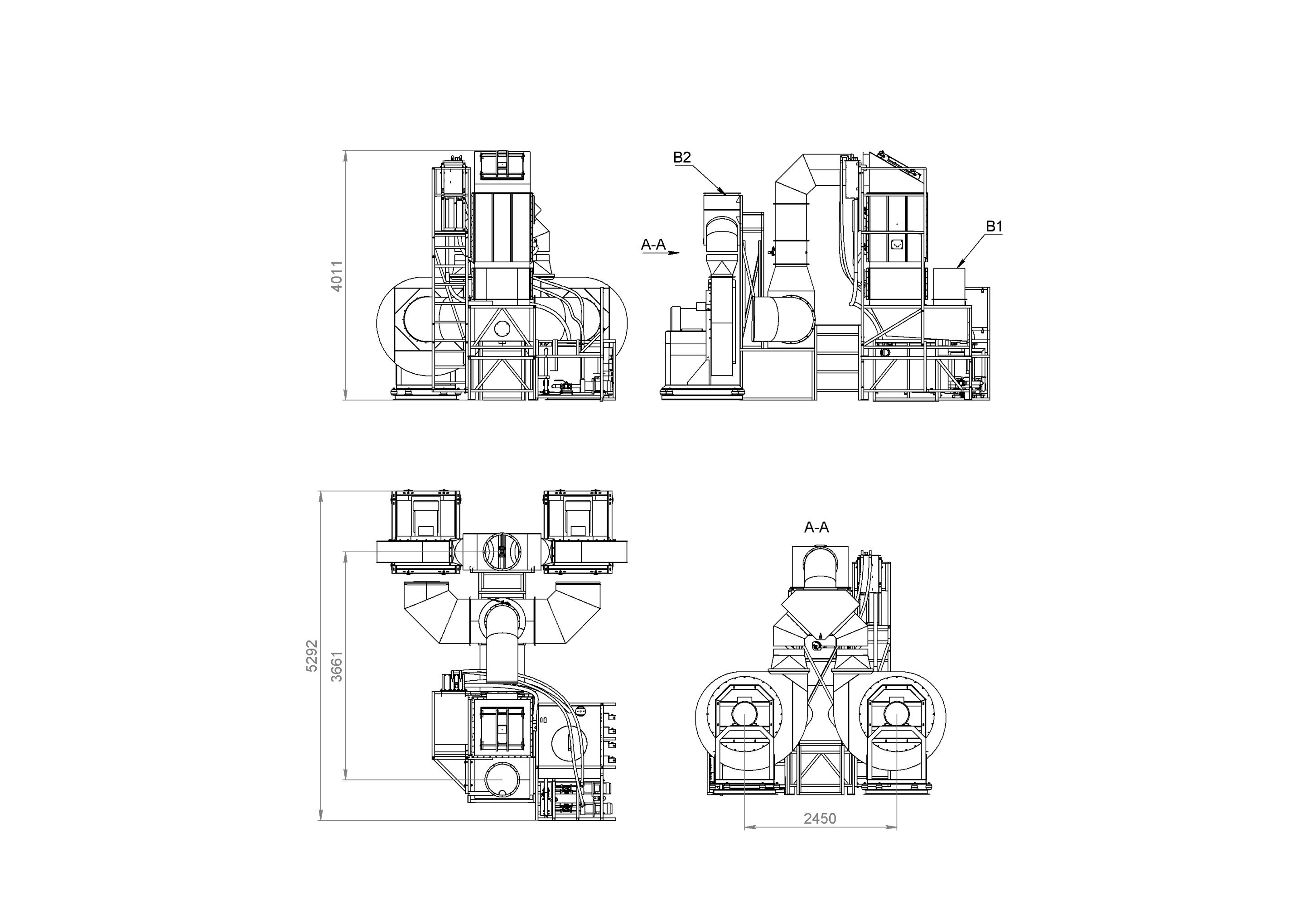 10. ВОЗМОЖНЫЕ НЕИСПРАВНОСТИ  И СПОСОБЫ ИХ УСТРАНЕНИЯ	Возможные неисправности и способы их устранения отражены в инструкции по эксплуатации «РЭ МВГ-ТАЙРА»11. СВЕДЕНИЯ О ПРИЕМКЕ12. ГАРАНТИИ ИЗГОТОВИТЕЛЯ	Изготовитель гарантирует исправную работу Установки при отсутствии ее механических повреждений и соблюдении правил эксплуатации, изложенных в настоящем паспорте, в течении 12 месяцев со дня поставки.		м.п.ПРИЛОЖЕНИЕ 1Схема принципиальная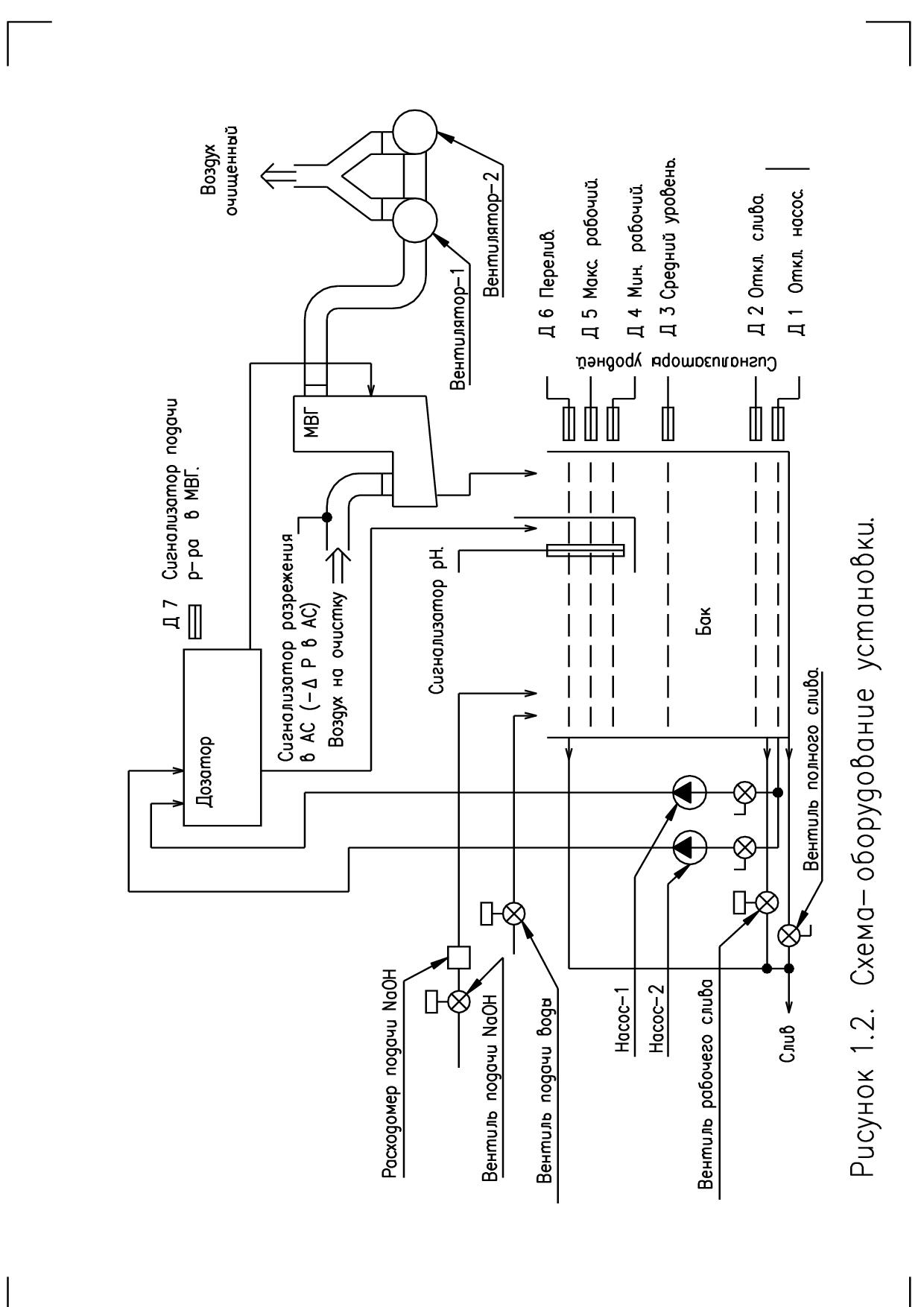 Рис. 4. Принципиальная схемаПРИЛОЖЕНИЕ 2Устройство насосной станции:1. Рама.2. Кран шаровый 2".3. Кран шаровый 2"с приводом.4. Насос хцм.5. Коллектор 1.6. Коллектор 2.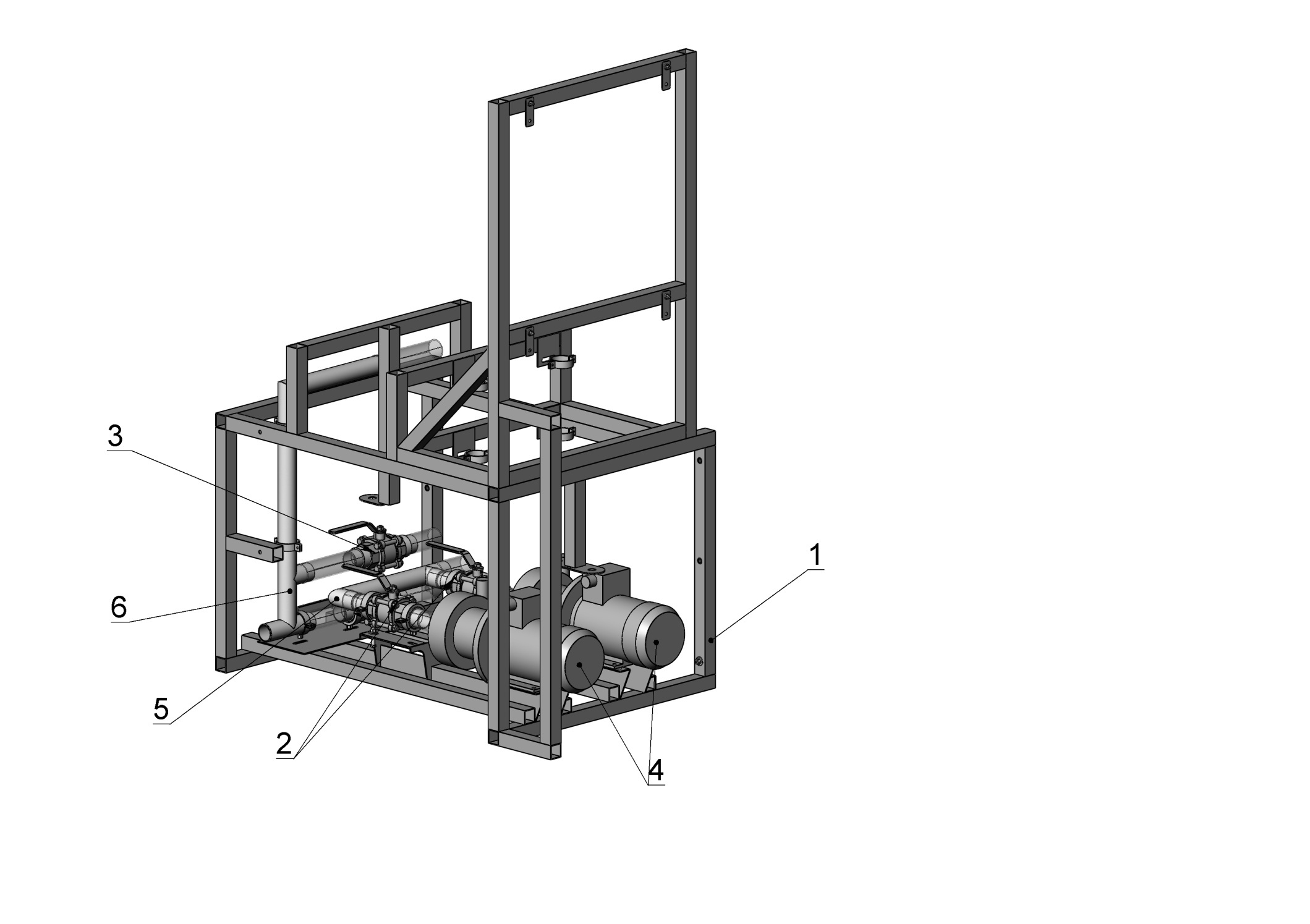 ПРИЛОЖЕНИЕ 3Устройство оборотного бака:1. Штуцер подпитки водой.2. Штуцер подачи щелочи.3. Патрубок перелива.4. Патрубок коллектора насосов.5. Патрубок крана с приводом.6. Патрубок сливной.7. Кронштейн сигнализатора уровня.8. Корзина рh-метра.9. Патрубок перелива дозатора.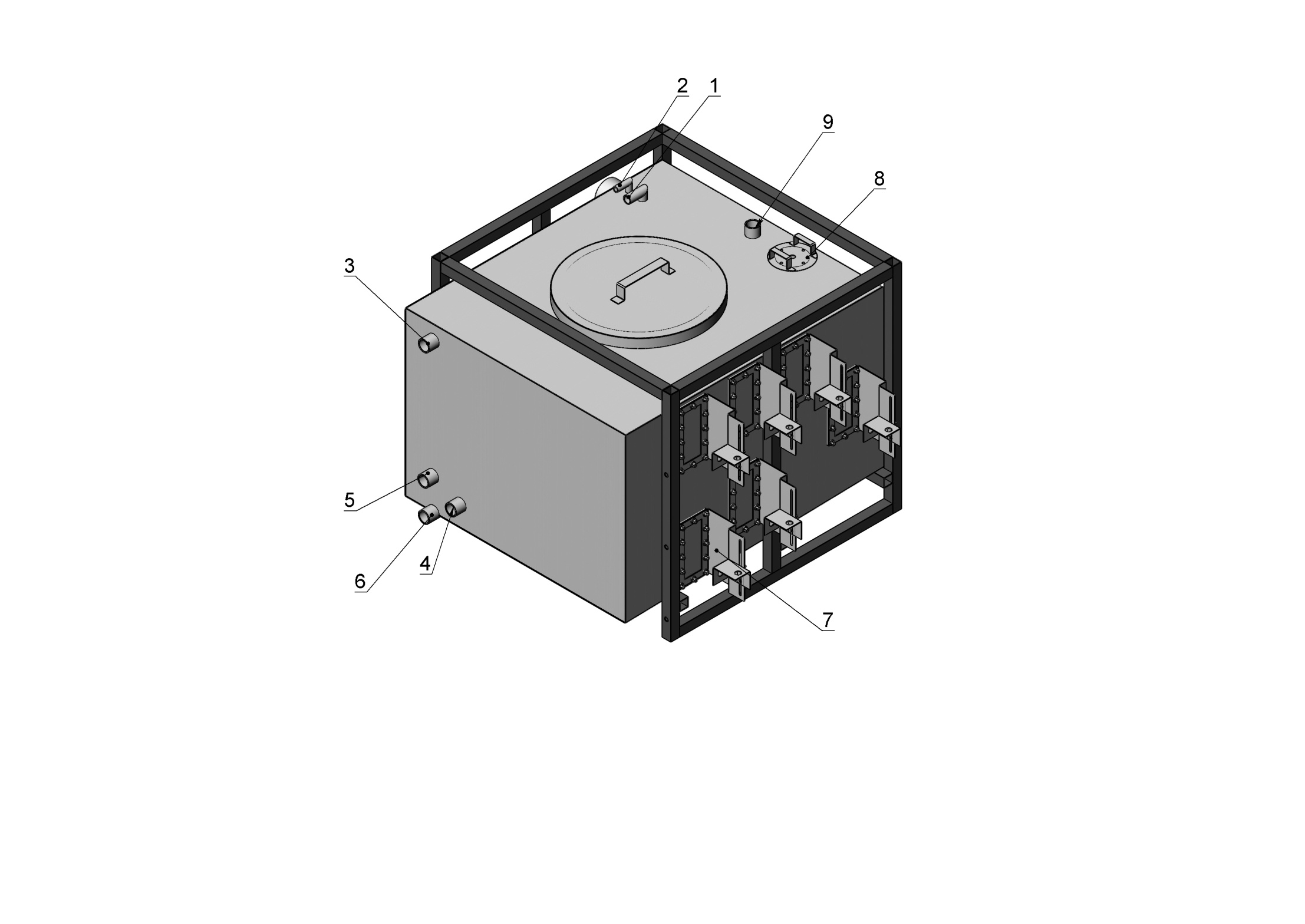 Давление воды на входе в блок водорегуляции, МПа0,1...0,6Температура очищаемого газа на входе в МВГ, °С.+5...+75Эффективность очистки, %97...99,6Материал изготовления узлов контактирующих с очищаемым газом и орошающей жидкостью12Х18Н10ТРежим работы непрерывныйПроизводительность по воздуху, м³/час, не менее7200-12600Расход орошающей жидкости, м³/час, не менее1,8-18Сопротивление МВГ ТАЙРА при производительности по воздуху м³/час, кПа, не более2000-3000Вес, кг, не более1800